Coin Cutouts 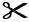 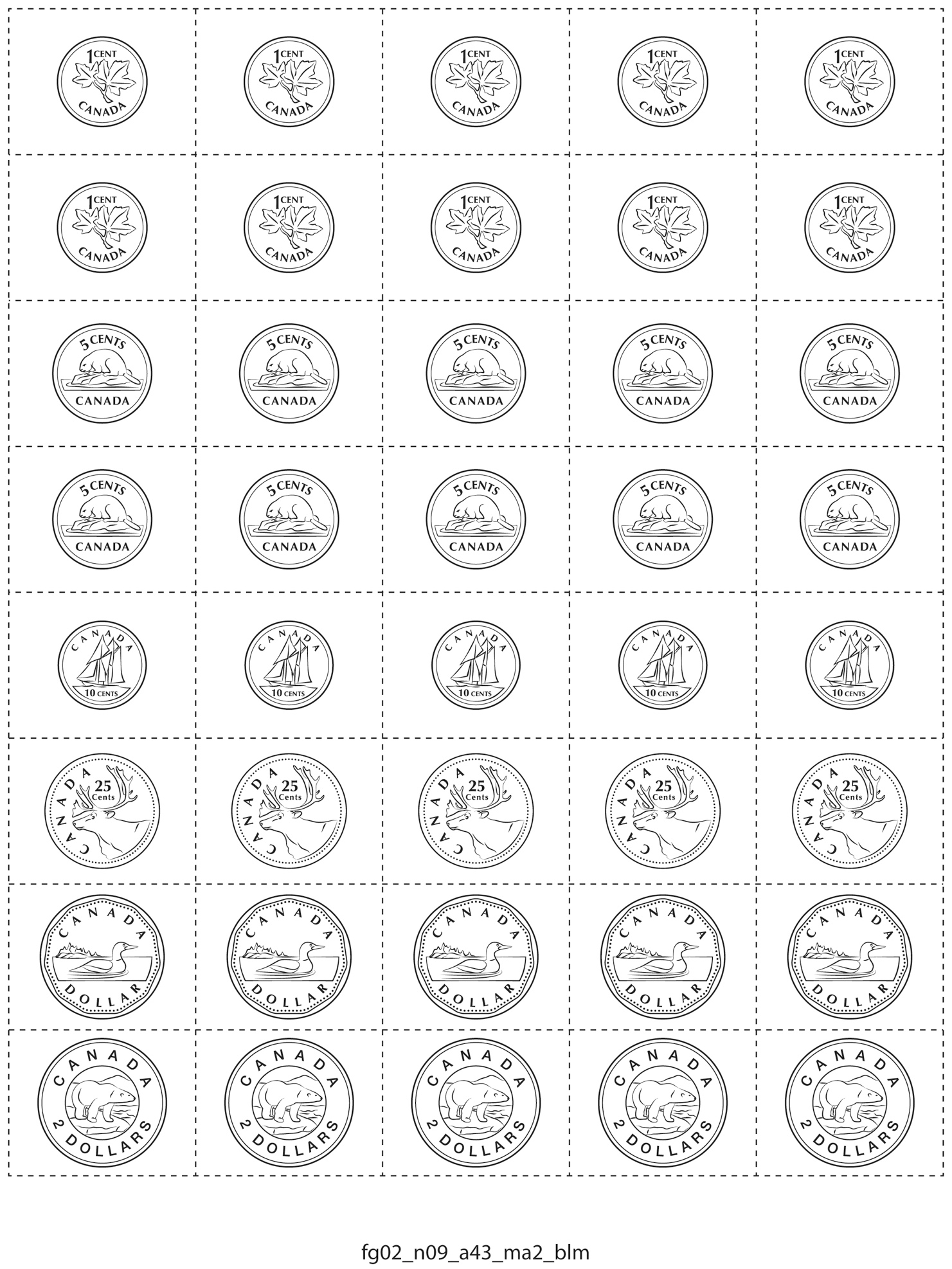 